Outline Examples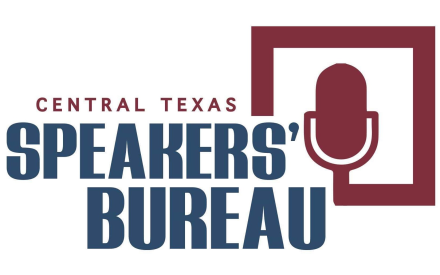 Journey Against Hopeless Odds—Karen Gaus, aka Karen Michelle GrahamFour main life lessons that are keys to success in the life of an autism person:Look for what is successful.  Taking ownership of the program. Persistence properly motivated by love. Outcome – Results.  God is faithful. Handouts - (depending on the audience): Parent – Child Drills and TherapyContact Information:Reference Materials: Teaching Individuals with Developmental Delays, by O. Ivar Lovaas. - Power-point] Survey 40-45 minute adjusted for time and audience (8-10 minute audition)Example 1I have a PowerPoint presentation and handouts. I’ll also be introducing the opportunity for members to apply to become Pathways Guides.Example 2INTRODUCTIONWHY a Member Care Tacking System?Personal Stories from different clubs HANDOUT Show Step by Step on HOW to R.I.S.E. your members.Explain & discuss with audience POWERPOINTShow the WHEN & WHERE to use Google Membership: R.I.S.E. Tracking Form Explain  & discuss with audience    IV.   HANDOUTS (would like to give each member of the audience a sample membership tracking packet)    Audience participation involves WHAT  & WHO are involved in the processA group of volunteers will pose as new member, club officers, mentorPresenter will narrate the steps for them to followRemaining audience members will watch and ask questions/make commentsExample 3The FundamentalsPrinciplesParliamentary LawChair DutiesHandling BusinessThe Steps of a MotionAmendmentsInteresting Motions that may come upPractice, Practice, PracticeExample 410 min. - Cathy talks about improv concepts that we’ll cover today, everyone does the Failure bow and practices failing and proclaiming “I failed!” 20 min. - Yes And exercises, We all break out into groups of about 8 each and we all build on each other’s statements. 20 min. - If this, then what - diving a bit more into characters, in our groups, we pair up and do longer scenes where we begin to dig into the character’s conscious. No handouts. Depending on the number of people that sign up, I’ll get a series of leaders or may ask my troup to come help colead the session.Example 5My personal experience:
-Initial motivation for joining TM in 2006 (social interaction)-Spent first few years living in the “Toastmasters bubble”
-2011 and my Toastmasters “awakening” re: the true purpose of Toastmasters
-How I am no using my Toastmasters experience to achieve my goal of making a movie
-Go thru a portion of my movie Power Point…just as an example-We are Toastmasters in the material world – a world that NEEDS strong communicators / leaders-Cite a few examples of other Toastmasters who are using their TM skills to achieve their dreams
-Audience interaction – invite others to share what they’re doing with their TM skills
-CloseExample 6I will use a PowerPoint presentation to guide the audience through ten “rules” of improvised theater. This presentation will last approximately 15 minutes. The rest of the presentation will consist of games that progress in complexity and autonomy, showing the audience how to apply the tenets of improv to their actions. After each game a brief discussion (~5 minutes) will be had to allow the audience to reflect on their experiences. No handouts will be provided, as this presentation is largely experience based.Example 7My Qualifications and Business History with Internet MarketingKey Definitions in Internet Marketing Defined/How it WorksCost Effectiveness of Internet MarketingWhy BlogBlog FactsWhat Good Blogs Have in Common: themes, target audience, useful content, frequency, guest blogs, video blogsExamplesHow to Get Started: Blog PlatformsWhat is Niche MarketingWhy TMs should Use Niche MarketingIdentify Your Club’s Market Niche Outline 10 Blog Ideas